Add B. Anderson SchoolPresents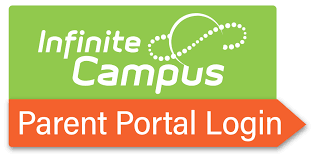 Weekly Zoom drop ins for families to learn how to use the Parent Portal starting Tuesday 10/13 (11:00am - 12:00pm)  and Thursday 10/15 (1:00pm - 2:00pm)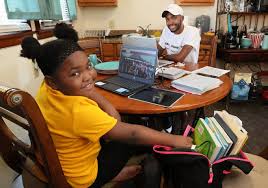 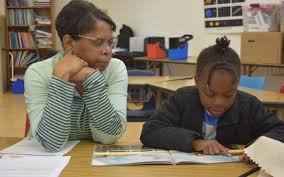 Facilitated by: Annette EllisSchool Improvement Supports Liaison267-281-8832 Voicemail / aellis@philasd.org EmailMeeting ID: 944 391 7371Passcode: 168387One tap mobile+12678310333,,9443917371# US (Philadelphia)Dial by your location        +1 267 831 0333 US (Philadelphia)Meeting ID: 944 391 7371Find your local number: https://philasd-org.zoom.us/u/k3jJOGQ3k